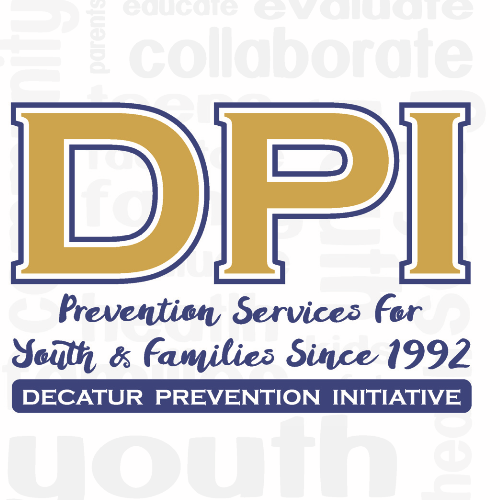 COALITION MEETINGNovember 10, 20201:00 p.m.-2:30 p.m.Zoom MeetingAGENDAWELCOME WITH VISION AND MISSION Vision-Promote a healthy Decatur, free of the negative effects of alcohol and other drugs on youth and families. Mission: Systematically implement evidence-based strategies to promote the behavioral health of youth and families.Moving the Needle on Underage DrinkingCOVID-19 and Substance Misuse Concerns MEMBERS INTRODUCTIONMEMBER SPOTLIGHT-Community Mobilization Action Team-D. AndersonPartner Updates & Opportunities for Collaboration-Please put dates and links in chatA new issue across all grants-Open Container Here.SAMHSA Partnership for Success Grant-2024 (14-24 y.o./ underage drinking, opioids, stimulants+)-Orientation by C. Treible-PSA’s-Next steps (Marijuana…Not a Moment Wasted)-EOY report- Focus Groups (need older participants)CDC DFC Grant-2024- (18 & under/ alcohol, nicotine, and marijuana)Positive Social Norms, Access, Policy  DBHDD ASAPP-2021 (9-18 Underage Drinking and partial RX useTobacco PSA Launch & Carpe diem AD2As and an R display adhttps://youtu.be/N5UvkV7cAzQ-All Stars Core – Recruitment/Potential SitesParent Network Feedback: https://www.decaturparents.net/-Leadership Team leaders needed-October Event-Parenting Under Pressure-Part 2 Proposed November 30 or December 1DHS PTSA liaison-Youth EventsDEA Take Back Day-AvondaleYouth Action Team and Upcoming Plans-Park Banner HuntEnd of Year Celebration Ideas-Doodle PollNext meeting: December TBD (2nd Tuesdays @ 1:00)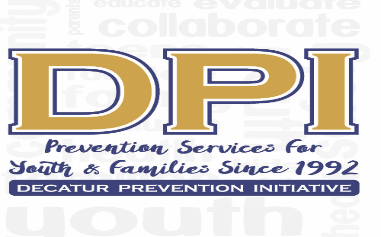 Coalition Meeting Notes: November 10, 2020, 1:00pm – 2:30pmVirtual Zoom MeetingAttendance (19): A total of 19 participants attended the virtual zoom meeting. Attendees were: Joanne Mathis (CMAT Parent), Eve Helms (Decatur Housing Authority-Youth Serving Organization), Troy Earnest (Young Life Ministry-Faith Community), Ashley Simpson (DeKalb Community Service Board-Government Agency SA Treatment), Lori Murphy (Medical Association of GA-MAG-Health), Diane Andree (City Schools of Decatur-Schools), Duane Sprull (DHS-Decatur Career Academy-Schools), Corey Bivens (Decatur Housing Authority-Youth Serving Organization), Myra Chao (DeKalb Community Service Board-SA Prevention Agency), Devon Johnson (Emory Center- MSAACD-Health), Joel Lee (Ga Dept of Labor-Business), Wendy Jefferson (DeKalb Board of Health), Stacey Stevens (Clairmont YMCA/Decatur-Rotary-Civic Org), Officer Anthony Robinson (Decatur Police Department-Law Enforcement), Carol Treible (DPI-Evaluator), Marnie Grodzin (DPI DFC PC/Youth Development), Dee Anderson (DPI Outreach/Parent Coordinator), Tiffany Cuthbert (DPI –PFS Support), Terrie Moore (DPI Executive Director). No sign in due to the virtual venue. DPI virtual meetings are recorded and stored for the short-term until minutes are produced. Start: 1:02 pm		 End:  2:45 pmNotes provided by Dee AndersonWelcome/Introductions: DPI Coalition will continue to meet virtually due to the Coronavirus pandemic. Terrie Moore welcomed coalition members, and Joanne Mathis read the vision and mission. Those present introduced themselves and their affiliations. Member Spotlight: Dee Anderson, DPI's Outreach and Parent Coordinator, spotlighted the Community Mobilization Action Team (CMAT) Parents. The parents invited to share were Joanne Mathis, an original member, Imogene Moseley, and Eve Helms, Decatur Housing Authority parent support. Dee shared that the CMAT parents have been in existence since 2006 and meet monthly.  Imogene Moseley, a CMAT parent, was unable to attend due to an emergency but was acknowledged for her generosity in preparing a hot dinner meal for all the parents at the monthly meetings. CMAT's purpose is to increase a sense of strong community support and networking, raise awareness, and establish a social norm that rejects underage drinking as an acceptable part of growing up in Decatur. Joanne shared that the CMAT PRIDE acronym stands for:P (parent awareness of underage drinking and prevention); R (reconnect, respect, relationships, and recruit); I (involvement, inclusion, information, and inspire); D (Decatur, dedication, DPI, diversity);  E (educate, evaluate, encourage, and engage).For over ten years, the CMAT parents have supported DPI by collecting data, participating in focus groups, interviewing for community readiness surveys, distributing DPI resource bags at DHA, volunteering at DPI's resource table at such events as  National Night Out,  marching in Red Ribbon community parades,  and assisting with information distribution at Decatur Prevention Network speaker series. CMAT parents have also hosted and served as judges for the DHA's youth talent show, partnered with the Zeta Phi Beta Sorority, Decatur Chapter to create an annual "Wrapped in Love" Community service event. This yearly event help provided warm outerwear clothes for community children waiting at the school bus stop. The Zeta Phi Beta Sorority and CMAT parents set up a collection box of winter gloves, socks, mittens, hats, scarves, and caps for youth and kept at the DHA Community Center. Eve Helms, the afterschool coordinator, distributed all items. CMAT also served as volunteers for the DPI After-Prom Breakfast event, DHA's Girls Dance event, and last year hosted a Community Pot-Luck Breakfast. The members attend the DPI Coalition annual End of Year Celebration. In January 2020, the CMAT participated in a two and half-hour First Aid and CPR Training hosted by Abba House Outreach Ministries. Carlos and Koina Barham with "Watchdog Fire Safety and ECS, Inc. facilitated this free event. All participants received a participation certificate, a fire safety kit, a new practice infant, and a practice mannequin. This training was also scheduled for the DHA's Oliver House, but COVID-19 shut down all in-person meetings. The CMAT parent team is looking forward to returning to in-person meetings located at the newly renovated DHA Community Center and plan to expand parent outreach and recruitment to other DHA local communities, e.g., Spring Point, Trinity Walk, etc. Moving the Needle on Underage Drinking- Terrie Moore thanked the coalition and asked them to give themselves a hand to celebrate their role in DPI's successes. DPI's goal for the 5-year ASAPP grant was to lower HS underage drinking by 20% from 30% use to 24%.  The current data shows that DPI exceeded the goal, and the rate is currently at 22%. Another long-term goal was to lower the onset of alcohol use by high school students by 25%, from 20% to 15%. Currently, the data indicates that the rate is 16%, a percentage of lowering our goal by 20%. Nationally, a  spike in women's alcohol use 40% increase from 2019 to 2020, as measured by the RAND Institute.  Terrie stated that she was concerned that parents are using this as a coping mechanism while sheltering in place with their children. Partner Updates and Opportunities for Collaboration – Corey Bivens, DHA, shared that on December 1, DHA will have their "Toys4Tots" holiday toy giveaway for afterschool kids. Stacey Stevens, Decatur YMCA, shared that her organization participates in the "Empty Stocking Fund." Any youth that receives free or reduced lunch would qualify to participate in a toy event.  A flyer will be sent immediately following the meeting today. Ashley Simpson, CSB, shared that her organization is hosting a "deep breathing and virtual learning" workshop for parents. She will also share her flyer with the coalition. Marnie Grodzin shared that her other business,  "Gathered and Grounded," provided space for the Decatur Black Parent Alliance. Her space is open for youth to do school work, wi-fi use, and college students can use the area on Wednesday nights. Duane Sprull shared that the City Schools of Decatur board meeting is tonight and discusses returning to face-to-face instruction.A more formal statement will be issued at the end of November. Lori Murphy, GA-MAG, stated a House of Delegates (HOD) training, including doctors, families on virtual training is occurring soon.  Also, Dr. Trey Patterson will host an alternative pain medication workshop and QPR training. Terrie said GUIDE also has the grant to do Suicide Prevention (QPR) training. With Decatur Police, Officer Anthony Robinson shared that he has been with the department for five and a half years and serves as the School Resource Officer. He is currently checking on the schools for special needs children. Terrie shared a new issue across all grants of the "Open Container Law" and what DPI needs to do about it? Do we want to talk to anyone in City Council? The Open Container Law is on the books until January 3, 2021, and allows open containers in Decatur on Friday and Saturday Nights with the signs posted "when leaving this zone, drop your drinks." Marnie said it sounds like the "wine crawl" or "Beerfest" and the messages it sends to kids from the adults about drinking. Corey is concerned that once COVID is over during the summer, this law will help local businesses. The discussion reflected that Decatur is already perceived as a "party district." There are concerns about how this revised ordinance could quickly become a sanctioned norm to the community. Terrie will write a  letter to Mayor Garrett to let our elected officials know that DPI is watching and is concerned about a sanctioned drinking district.Evaluation: Carol Treible reported working on the SAMHSA Partnership for Success Grant-2024 (14- 24-year-old focusing on underage drinking, opioids, stimulants+). This project is a Partnership for Success grant with Bulloch County Council on Alcohol and Drugs,  in partnership with DPI. It serves high school and college-age students; Agnes Scott in Decatur, which is primarily female, and is private and Georgia Southern University, a diverse population public college. Carol shared that we need to learn more about college students. DPI and BADC have been conducting focus groups on high school students under 21 and those college-age students (18-24). Dee has been the focus group note-taker for Bulloch County. Terrie, Charlotte, and Carol completed the annual report in September. Carol provided a mini-training titled "The Five functions of Evaluation," which applies to all our projects. They are 1) look at improvements, 2) coordination (coalition meetings), 3) accountability is essential to funders; what kind of picture is being painted, e.g., evaluation reports, 4) celebrations – time to celebrate achievements and successes, 5) sustainability – plot a plan so that programs will go on after funding is gone, work continues.Decatur Parent Network - Terrie started that the Decatur Parent Network still needs leadership team members and committee volunteers. The parent virtual speaker's series last month went well. A total of 90 parents registered, 30 attended live (maybe because the power went out in Decatur, and 40 watched on YouTube. DPN is planning part 2 of "Parenting Under Pressure" on November 30 or December 1, 2020. Marnie did a great job hosting the October speaker series. It was shared that the PTSA sponsored a movie night for seniors on Saturday with 100 students attending (socially distanced, of course). This event was a positive alternative night, and the DHS PTSA plans to do one for each grade. DPI offered to support these activities at the recent PTSA leadership meeting.Public Service Announcement – PSA –Terrie shared the next steps for our December PFS PSA will be based on the Washington effort. For an example of their actions, please visit https://notamomentwasted.org. DPI's other PSA's through the ASAPP and PFS grants have been delivered through Geofencing.  DPI is also using QRCodes in print ads. Data is provided by the company that produces these, Grey Communications. Those who watch these ads and click on them are taken to a landing page. This current ad for tobacco takes you to a survey and a variety of resources. The DPI PSA plans to kick off Sunday, November 15.  DPI digital ads have been served 400,000 times, and the commercial ads have been served 200,000 times. Tiffany Cuthbert is responsible for gathering data to be inputted into ECCO, our state-mandated program for our ASAPP project. Tiffany also updates the DPI social media platforms, website, Facebook. Terrie said that the Positive Social Norm posters and hand sanitizer sets were delivered to DHA, CSD, Alive Living Parks, and 16 more will be delivered to the City's businesses. DPI plans to distribute about 20 hand sanitizer poster sets. Ella Harley will assist with changing the poster messages regularly.   Individual Strategy Updates and DPI Youth Action Team (YAT):  Marnie Grozin shared that during Red Ribbon Week Challenge, the Youth Action Team, in partnership with the Decatur Active Living, placed banners at six parks. A scavenger hunt for the community for taking a picture of yourself with each of those banners. A total of nine Decatur schools were invited, and each YAT member participated in developing the video promotional product.  All entries are due by November 20, 2020. Those who complete the challenge are entered into a drawing to win a $20 Chick Fila gift card. There can be up to 10 winners; every school participating will have a least one winner.  The winners will be announced on December 2. The scavenger hunt's dual purpose is to get people outside and move around to find the banners. The YAT video was shown to coalition members and will be released soon. This video does include some positive social norms products as well. Marnie requested feedback from members. Marnie stated that she completed the All-Stars Seniors Program at the St. Thomas School. The program consisted of five classes on google meets (virtually) on Mondays with approximately 120 students. Terrie asked Duane about the All-Stars Seniors and the feasibility of offering again in the future.  Duane shared that most teachers work Mondays, Tuesdays, Thursdays, and Fridays, and no classes on Wednesdays (Wellness Wednesdays). It may be possible to do an optional Wellness Wednesdays as a volunteer segment of youth. Duane will try to get the Red Ribbon Challenge YAT video out to DHS. Other Events: Terrie shared that the October DEA Take-Back Day was hosted in Avondale this year. DPI has now partnered with the Avondale Estates Police Department for this event and provided information bags to those participating.  As we move forward, DPI hopes to develop a stronger relationship with them. Wendy Jefferson shared that her agency did receive the NIH COVID GA Seal grant, covering effective outreach community alliance. They will be implementing surveys in Dekalb County, and data is due January 2021 on "how do you feel about COVID vaccine"? They are in partnership with Emory and Morehouse School of Medicine for this grant. Joe Lee shared that he has been meeting with his CSD Career leaders on their upcoming "Love Project," spoken word, and uplifting audio, video, film, and technology focus. His leaders plan to attend the National Leadership Conference on December 3 (virtually). He has approximately six students (Alec-president, Courtney, Tyrek, Caleb, and Cameron).   Terrie shared that there will be no in-person DPI End of Year Celebration.  A committee of Terrie, Marnie, Troy, and Kimberly volunteered to plan the DPI End of Year Celebration, and Evites will be sent to the coalition.  In closing, Terrie asked the coalition, "What are you thankful for?" In conclusion, Terrie thanked everyone for attending the meeting this month. Next Meeting: No regular meeting and will have End of Year Celebration – Virtual – December 8 at 5:00 pm